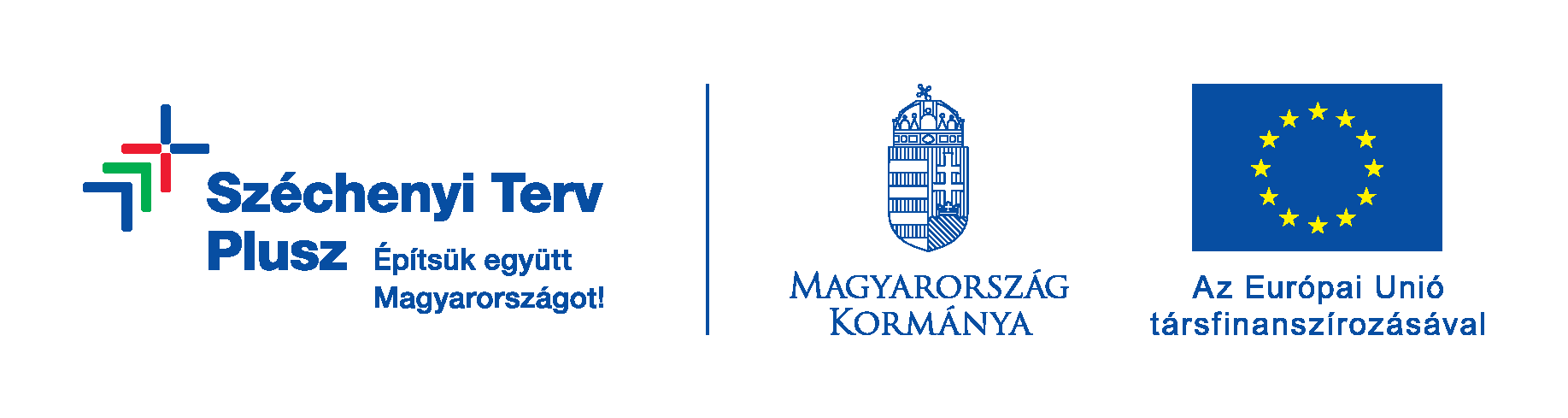 Technológiai korszerűsítés megvalósítása a PRÁGAI Látszerészeti Kft.-nélGINOP_PLUSZ-1.2.1-21-2021-00344A PRÁGAI Látszerészeti Kft. 21 984 200 Ft támogatást nyert a „A mikro-, kis- és középvállalkozások modern üzleti és termelési kihívásokhoz való alkalmazkodását segítő fejlesztések támogatása” c. pályázati kiíráson. A megítélt támogatás a projekt összköltségének 70%-a volt.Jelen projekt keretén belül technológiai fejlesztést eredményező új gépeket szerzünk be, melyekkel az egyéb m.n.s. új áru kiskereskedelme jelentős technológiai modernizáción megy keresztül.A projekt keretén belül beszerzendő tételek az alábbiak:1 darab ESS260 próbasor próbakerettel1 darab OST3501 darab SL450L Réslámpa1 darab ALM500 digitális dioptriamérő1 darab AKR7501 darab ATNC550E1 darab VISIOFFICE X1 darab Vision-R 8001 darab DAT500R applanációs tonométerA projekt eredményességének növelése érdekében stratégiai és üzleti tervezéshez kapcsolódó tanácsadást és soft skill képzést kívánunk igénybe venni, továbbá egy csomagolt alkalmazási szoftvert vásárolunk.A fejlesztéssel hatékonyabbak, versenyképesebbek leszünk és a minőség javulását várjuk.A projekt várhatóan 2023.11.25-én kerül befejezésre. A pályázatot készítette a Forrás Centrum Kft. pályázatíró cég.